Ո Ր Ո Շ ՈՒ Մ16 ապրիլի 2024 թվականի   N 649-ԱՆԱԹԵԼԼԱ ԹԱՄՐԱԶՅԱՆԻ ՆԿԱՏՄԱՄԱԲ ԳՈՒՅՔԱՀԱՐԿԻ ԳԾՈՎ ՉՎՃԱՐՎԱԾ ՀԱՐԿԱՅԻՆ ՊԱՐՏԱՎՈՐՈՒԹՅՈՒՆՆԵՐԸ ՄԱՍՆԱԿԻՈՐԵՆ ԳԱՆՁԵԼՈՒ ԵՎ ՀԱՐՈՒՑՎԱԾ ՎԱՐՉԱԿԱՆ ՎԱՐՈՒՅԹԸ ՄԱՍՆԱԿԻՈՐԵՆ ԿԱՐՃԵԼՈՒ ՄԱՍԻՆՀայաստանի Հանրապետության Սյունիքի մարզի Կապան համայնքի ղեկավար  Գևորգ Փարսյանս քննության առնելով Նաթելլա Թամրազյանի նկատմամբ հարուցված վարչական վարույթի նյութերը, պ ա ր զ ե ց ի 1․Նկարագրական մաս․Նաթելլա Թամրազյանը  հանդիսանալով տեղական հարկ վճարող սուբյեկտ, օրենքով սահմանված կարգով չի կատարել հարկ վճարելու իր պարտականությունը, ինչի հետևանքով 2024 թվականի մարտի 26-ին «Վարչարարության հիմունքների և վարչական վարույթի մասին» Հայաստանի Հանրապետության օրենքով սահմանված կարգով վարչական մարմնի նախաձեռնությամբ հարուցվել է փոխադրամիջոցի գույքահարկի և անշարժ գույքի հարկի գծով չվճարված հարկային պարտավորությունների գանձման վարչական վարույթ։2․Պատճառաբանական մաս․ «Վարչարարության հիմունքների և վարչական վարույթի մասին» ՀՀ օրենքով սահմանված կարգով հարուցված և իրականացված վարչական վարույթի ընթացքում ապահովելով գործի փաստական հանգամանքների բազմակողմանի, լրիվ և օբյեկտիվ քննարկումը՝ բացահայտելով գործի բոլոր հանգամանքները, վարչական մարմինը հաստատված է համարում վարչական ակտն ընդունելու համար էական նշանակություն ունեցող հետևյալ փաստերը․• Կապանի համայնքապետարանի եկամուտների գանձման, առևտրի և սպասարկման բաժնի 11.03.2024թ. տեղեկանքի համաձայն՝2․ Նաթելլա Թամրազյանին սեփականության իրավունքով պատկանող անշարժ գույքերի   հարկի գծով 2018-2023թթ․ համար հաշվարկված հարկային պարտավորությունները կազմում էր 25494 (քսանհինգ հազար չորս հարյուր իննսունչորս)  ՀՀ դրամ, որից ապառք՝ 20567 (քսան հազար հինգ հարյուր վաթսունյոթ) ՀՀ դրամ, տույժ՝ 4927 (չորս հազար ինը հարյուր քսանյոթ) ՀՀ դրամ։Նկատի ունենալով, որ Նաթելլա Թամրազյանը մասնակի կատարել է վերոնշյալ պարտավորությունը 15520 (տասնհինգ հազար հինգ հարյուր քսան) ՀՀ դրամի չափով, ինչի արդյունքում վարչական վարույթը ենթակա է մասնակի կարճման։ ՀՀ Սահմանադրության (2015 թվականի փոփոխություններով) 60-րդ հոդվածի 8-րդ մասի համաձայն՝ յուրաքանչյուր ոք պարտավոր է մուծել օրենքին համապատասխան սահմանված հարկեր, տուրքեր, կատարել պետական կամ համայնքային բյուջե մուտքագրվող պարտադիր այլ վճարումներ: Հայաստանի Հանրապետության Հարկային օրենսգրքի (այսուհետ՝ նաև Օրենսգիրք) 224-րդ հոդվածի 1-ին մասի համաձայն՝ անշարժ գույքի հարկը հարկ վճարողներին սեփականության իրավունքով պատկանող հարկման օբյեկտ համարվող անշարժ գույքի համար (․․․) համայնքների բյուջեներ վճարվող տեղական հարկ է, որը կախված չէ հարկ վճարողների տնտեսական գործունեության արդյունքներից:Օրենսգրքի 225-րդ հոդվածի 1-ին մասի համաձայն՝ անշարժ գույքի հարկ վճարողներ են համարվում (․․․) ֆիզիկական անձինք, (․․․)։ Օրենսգրքի 227-րդ հոդվածը սահմանում է․ «1. Անշարժ գույքի հարկով հարկման օբյեկտ է համարվում անշարժ գույքը` հողամասերը և (կամ) դրանց բարելավումները: 2. Սույն բաժնի կիրառության իմաստով, հողամասերը` ըստ նպատակային և գործառնական նշանակության, սահմանվում են Հայաստանի Հանրապետության հողային օրենսդրությամբ, իսկ հողամասերի բարելավումներ են համարվում հողամասերում կառուցված ստորգետնյա և վերգետնյա շենքերը, շինությունները կամ կառույցները (․․․)»։Օրենսգրքի 231-րդ հոդվածը սահմանում է․ «1. Անշարժ գույքի հարկի պարտավորությունն առաջանում է անշարժ գույքի հարկով հարկման օբյեկտի կամ դրա մի մասի նկատմամբ սեփականության իրավունքի պետական գրանցման ամսվան հաջորդող ամսվա 1-ից: (․․․) 2. Անշարժ գույքի հարկի հաշվարկումը դադարում է անշարժ գույքի հարկով հարկման օբյեկտի կամ դրա մի մասի նկատմամբ սեփականության իրավունքը դադարելու ամսվան հաջորդող ամսվա 1-ից: (․․․)»։ Օրենսգրքի 232-րդ հոդվածի 1-ին մասի համաձայն՝ ֆիզիկական անձանց համար անշարժ գույքի հարկի հաշվարկման համար հաշվետու ժամանակաշրջան է համարվում յուրաքանչյուր հաշվետու տարին:Օրենսգրքի 236-րդ հոդվածի 1-ին մասի համաձայն՝ ֆիզիկական անձինք անշարժ գույքի հարկի գումարները (․․․) անշարժ գույքի գտնվելու վայրի համայնքի բյուջե են վճարում հետևյալ ժամկետներում՝ (․․․) 1) ֆիզիկական անձինք՝ մինչև հարկային տարվա դեկտեմբերի 1-ը ներառյալ. (․․․)։ Օրենսգրքի 401-րդ հոդվածի 1-ին մասի համաձայն`  հարկի վճարումը սահմանված ժամկետներից ուշացնելու դեպքում ժամկետանց յուրաքանչյուր օրվա համար հարկ վճարողը կամ հարկային գործակալը վճարում է տույժ:  Այսպիսով, Նաթելլա Թամրազյանը մասնակի է կատարել սեփականության իրավունքով իրեն պատկանող անշարժ գույքի   2018-2023թթ․ համար հաշվարկված հարկային պարտավորությունները։  Վճարման ենթակա պարտավորությունը կազմում է 9974/ ինը հազար ինը հարյուր յոթանասունչորս/ ՀՀ դրամ (Անշարժ գույք՝ Գ․Նժդեհ, 20/43, բն․շինություն, կադաստրային ծածկագիր՝ 09-001-630-009-012)։ 3․Եզրափակիչ մաս․Հաշվի առնելով վերը շարադրված հիմնավորումները և ղեկավարվելով «Տեղական ինքնակառավարման մասին» ՀՀ օրենքի 35-րդ հոդվածի 1-ին մասի 24-րդ, 38-րդ հոդվածի 1-ին մասի 3-րդ, 4-րդ կետերով, ՀՀ Հարկային օրենսգրքի 11-րդ բաժնով, 401-րդ հոդվածով և «Վարչարարության հիմունքների և վարչական վարույթի մասին» ՀՀ օրենքի 53-61-րդ հոդվածներով՝ ո ր ո շ ու մ  ե մ 1.Նաթելլա Թամրազյանից հօգուտ Կապան համայնքի բյուջեի գանձել 9974 (ինը հազար ինը հարյուր յոթանասուն չորս) ՀՀ դրամ, որից /ապառք՝ 7177 (յոթ հազար հարյուր յոթանասունյոթ) ՀՀ դրամ, տույժ՝ 2979 (երկու հազար ինը հարյուր յոթանասուն ինը) ՀՀ դրամ։3.Սույն որոշումն ուժի մեջ է մտնում վարչական ակտի հասցեատիրոջն «Վարչարարության հիմունքների և վարչական վարույթի մասին» ՀՀ օրենքի 59-րդ հոդվածով սահմանված կարգով իրազեկելուն հաջորդող օրվանից։ 	4․ Դրամական պահանջները չկատարելու դեպքում սույն որոշումը կներկայացվի հարկադիր կատարման «Վարչարարության հիմունքների և վարչական վարույթի մասին» ՀՀ օրենքին համապատասխան`  վարչական ակտն անբողոքարկելի դառնալուց հետո՝ եռամսյա ժամկետում:  	5․ Սույն որոշումը կարող է բողոքարկվել վարչական կարգով Կապան համայնքի ղեկավարին՝ դրա ուժի մեջ մտնելու օրվանից երկու ամսվա ընթացքում կամ դատական կարգով՝ ՀՀ վարչական դատարան՝ երկամսյա ժամկետում։ ՀԱՄԱՅՆՔԻ ՂԵԿԱՎԱՐ                                           ԳԵՎՈՐԳ ՓԱՐՍՅԱՆ2024թ. ապրիլի  16
        ք. Կապան
ՀԱՅԱՍՏԱՆԻ ՀԱՆՐԱՊԵՏՈՒԹՅԱՆ ԿԱՊԱՆ ՀԱՄԱՅՆՔԻ ՂԵԿԱՎԱՐ
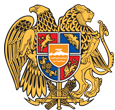 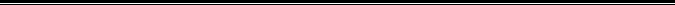 Հայաստանի Հանրապետության Սյունիքի մարզի Կապան համայնք 
ՀՀ, Սյունիքի մարզ, ք. Կապան, /+37460/720072, kapanmayor@gmail.com